Wigmore Group Parish CouncilClerk:  Linda Henry, 22 Lower Raven Lane, Ludlow  SY8 1BL.  01584  878865  Linda-henry@live.co.ukThe next meeting of Wigmore Group Parish Council will be held on Monday, 12th January 2015 at 8.00pm in Wigmore Village Hall 
ALL WELCOME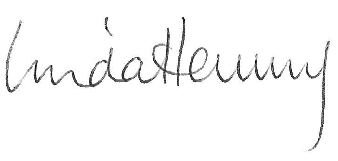  Parish Clerk,  3 January 2015 A G E N D A A G E N D A A G E N D A1To record those present and receive apologies for absence. 
To record those present and receive apologies for absence. 
2To receive declarations of interest & agree dispensations as appropriate.To receive declarations of interest & agree dispensations as appropriate.3Minutes of the previous meeting (8/12/14)Minutes of the previous meeting (8/12/14)4To welcome and receive reports/information from:             4.1   Roger Phillips (acting Ward Councillor)4.2  Rachel Dixon, Locality Steward 4.3  PCSO Pete KnightTo welcome and receive reports/information from:             4.1   Roger Phillips (acting Ward Councillor)4.2  Rachel Dixon, Locality Steward 4.3  PCSO Pete Knight5Traffic monitoring update:  Community Speedwatch SchemeTraffic monitoring update:  Community Speedwatch Scheme6New Lengthsman Scheme 2015-16 (if update available)
New Lengthsman Scheme 2015-16 (if update available)
78Use of Village Hall Broadband: to decide on charging policy for business useDog waste – to review collection serviceUse of Village Hall Broadband: to decide on charging policy for business useDog waste – to review collection service9To receive update on matters previously considered:Wigmore noticeboards – repairIT lessonsDefibrillator – installation and volunteer trainingTo receive update on matters previously considered:Wigmore noticeboards – repairIT lessonsDefibrillator – installation and volunteer training10Regular updates Neighbourhood Plan  Mortimer News & Website  Roads(d)   Parish Footpaths –  Maintenance of Castle footpath/churchyard pathRegular updates Neighbourhood Plan  Mortimer News & Website  Roads(d)   Parish Footpaths –  Maintenance of Castle footpath/churchyard path111213Policies & Procedures:  to consider a Complaints Procedure for adoption.To confirm appointment of internal auditor for 2014-15 accounts.Clerk’s Salary increase (to confirm increase in line with new Local Government agreement w.e.f. 1/1/15)Policies & Procedures:  to consider a Complaints Procedure for adoption.To confirm appointment of internal auditor for 2014-15 accounts.Clerk’s Salary increase (to confirm increase in line with new Local Government agreement w.e.f. 1/1/15)14To agree payments in accordance with the budget  Lengthsman SchemeTo agree payments in accordance with the budget  Lengthsman Scheme15Planning applications:  
(a) The Oak:  142096 (circulated 15/12/14: deadline for responses 5/1/15; responded 2/1/15 – confirmed WGPC has no objections).Planning applications:  
(a) The Oak:  142096 (circulated 15/12/14: deadline for responses 5/1/15; responded 2/1/15 – confirmed WGPC has no objections).16Correspondence:   To receive correspondence and reply as necessary  
Correspondence:   To receive correspondence and reply as necessary  
17Date of following meeting – Monday 9th February 2015Date of following meeting – Monday 9th February 2015